Задача № 3.1.1Определить падение напряжения в линии электропередач длиной L при температуре То1 , То2 , То3 , если провод имеет сечение S и по нему течет ток I.Задача № 3.1.2Определить длину проволоки для намотки проволочного резистора с номиналом R, и допустимой мощностью рассеяния P.Задача 3.2.1Определить концентрацию электронов и дырок в собственном и примесном полупроводнике, содержащем N атомов примеси при комнатной температуре.Задача 3.2.2Образец полупроводникового материала легирован примесью (см. предыдущую задачу). Определить удельную проводимость собственного и примесного полупроводника при заданной температуре Т.Задача 3.2.3Определить диффузионную длину движения неравновесных носителей заряда в полупроводниковом материале при заданной температуре То, если время их жизни .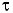 Задача № 3.3.1Конденсаторная керамика при 20° С имеет проводимость ° = 10-13 Сим/см. Какова проводимость т при заданной температуре, если температурный коэффициент сопротивления = 0,8?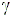 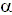 Задача № 3.3.2Определить пробивное напряжение Uпр между электродами конденсатора на рабочей частоте f, если температура, до которой нагревается в электрическом поле диэлектрический материал толщиной h конденсатора, не превышает Токр.Задача № 3.3.3Как изменится электрическая прочность воздушного конденсатора, если расстояние между электродами уменьшить от h1 до h2?Задача № 3.4.1Один из магнитных сплавов с прямоугольной петлей гистерезиса ППГ имеет следующие параметры: поле старта Hо , коэрцитивную силу Hс, коэффициент переключения Sф. Найти время переключения .Задача 3.4.2.Магнитодиэлектрик выполнен из порошков никелево-цинкового феррита HН400 и полистирола с объемным содержанием магнитного материала . Определить магнитную и диэлектрическую проницаемость материала и , если магнитная диэлектрическая проницаемость магнитного материала а, м имеет заданные значения. Диэлектрическая проницаемость полистирола Д = 2,5.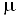 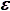 № вар.МатериалТо1, СТо2, СТо3, СL, кмS, мм2I, А1Al-50+20+50501080№ вар.МатериалR, ОмP, Втj, А/мм20, мкОм* м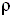 1Алюминий1001000,50,028№ вар.Полупроводник материалпримесьN, см-30GeФосфор2 * 1018№ вар.То, К0330№ вар.МатериалТо, К, мкс0Ge - n – типа33050№ вариантаТ° , С125№ вар.Материалf, кГцh, ммТ, оСtg 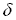 tg , 1/К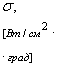 1Гетинакс102500,04 0,08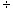 0,094,530№ вариантаH1, смh2, см110,1№ вариантаHo, А/мHc, А/мSф, мкк/м0141232№ вариантам00,555